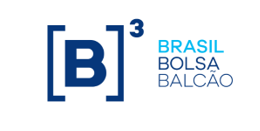 Para entender mais sobre programas de BDR, acesse aquiDisponibilizamos abaixo, modelos dos formulários, que devem ser apresentados no momento do pedido de admissão à negociação de programas de BDR, conforme o caso. Acesse os Anexos 6.6.1 ao Manual do Emissor para conferir a relação de documentos na integra.ANEXO 6.6.1 (a.1) AO MANUAL DO EMISSORANEXO 6.6.1 (b) AO MANUAL DO EMISSORANEXO 6.6.1 (c) AO MANUAL DO EMISSORANEXO 6.6.1 (d) AO MANUAL DO EMISSORPEDIDO DE ADMISSÃO À NEGOCIAÇÃO NA B3 DE BDR NÍVEL I NÃO PATROCINADO lastreado em valores mobiliáriosAo Sr. Diretor Presidente da B3 S.A. – Brasil, Bolsa, Balcão.Prezado Senhor,[Denominação Social] (“Instituição Depositária”), neste ato representada na forma do seu estatuto social, vem solicitar a Admissão à Negociação de BDR Nível I Não Patrocinado de emissão da [Denominação Social], juntando, para tanto, em anexo, a documentação exigida pela B3, conforme previsto no Anexo 6.6.1 do Manual do Emissor.A Instituição Depositária declara que:Assume integralmente a responsabilidade pela veracidade, consistência, qualidade e suficiências dos documentos anexados a este pedido e todas as demais informações prestadas à B3, responsabilizando-se por sua atualização e correção; eAssume integralmente perante a B3 a responsabilidade pelo cumprimento das obrigações legais, normativas e contratuais que se apliquem ou que possam ser aplicáveis à admissão à negociação do BDR Nível I Não Patrocinado objeto deste pedido, inclusive no que se refere às suas obrigações perante a Central Depositária da B3, nos termos de seu regulamento e manual de procedimentos operacionais, e quaisquer atualizações posteriores, comprometendo-se a cumpri-los fielmente;Pagará anuidade de acordo com a Política de Preços para Emissores estabelecida pela B3;Declara que o BDR Nível 1 Não Patrocinado a ser admitido à negociação atende aos requisitos indicados no item 6.6.2 do Manual do Emissor, eEstá ciente de que a admissão do BDR Nível I Não Patrocinado à negociação nos Mercados Organizados administrados pela B3 não caracteriza recomendação de investimento por parte da B3 e não implica o julgamento ou a responsabilidade da B3 acerca da qualidade ou veracidade de qualquer informação divulgada pela Instituição Depositária, dos riscos inerentes às atividades desenvolvidas pelo emissor dos valores mobiliários que lastreiam o BDR Nível I Não Patrocinado, ou de sua situação econômico-financeira.Termos em que,Pede deferimento[Local, data]_______________________________________________________[Nome e assinatura dos representantes legais da Instituição Depositária]PEDIDO DE ADMISSÃO À NEGOCIAÇÃO NA B3 DE BDR NÍVEL I PATROCINADOAo Sr. Diretor Presidente da B3 S.A. – Brasil, Bolsa, Balcão.Prezado Senhor,[Denominação Social] (“Emissor”), vem, juntamente com [Denominação Social] (“Instituição Depositária”), e através de seus respectivos representantes legais, solicitar a Admissão à Negociação de BDR Nível I Patrocinado de sua emissão, juntando, para tanto, em anexo, a documentação exigida pela B3, conforme previsto no Anexo 6.6.1 do Manual do Emissor.O Emissor e a Instituição Depositária declaram que:Assumem integralmente a responsabilidade pela veracidade, consistência, qualidade e suficiências dos documentos anexados a este pedido e todas as demais informações prestadas à B3, responsabilizando-se por sua atualização e correção; Assumem integralmente perante a B3 a responsabilidade pelo cumprimento das obrigações legais, normativas e contratuais que se apliquem ou que possam ser aplicáveis à admissão à negociação do BDR Nível I Patrocinado objeto deste pedido, inclusive no que se refere às suas obrigações perante a Central Depositária da B3, nos termos de seu regulamento e manual de procedimentos operacionais, e quaisquer atualizações posteriores, comprometendo-se a cumpri-los fielmente;Pagarão anuidade de acordo com a Política de Preços para Emissores estabelecida pela B3; eEstão cientes de que a admissão do BDR Nível I Patrocinado à negociação nos Mercados Organizados administrados pela B3 não caracteriza recomendação de investimento por parte da B3 e não implica o julgamento ou a responsabilidade da B3 acerca da qualidade ou veracidade de qualquer informação divulgada pelo Emissor, dos riscos inerentes às atividades desenvolvidas pelo Emissor, ou de sua situação econômico-financeira.Termos em que,Pedem deferimento[Local, data]_______________________________________________________[Nome e assinatura dos representantes legais da Instituição Depositária]_______________________________________________________[Nome e assinatura dos representantes legais do Emissor]PEDIDO DE ADMISSÃO À NEGOCIAÇÃO NA B3 DE BDR NÍVEL II PATROCINADOAo Sr. Diretor Presidente da B3 S.A. – Brasil, Bolsa, Balcão.Prezado Senhor,[Denominação Social] (“Emissor”), vem, juntamente com [Denominação Social] (“Instituição Depositária”), solicitar a Admissão à Negociação de BDR Nível II Patrocinado de sua emissão, juntando, para tanto, em anexo, a documentação exigida pela B3, conforme previsto no Anexo 6.6.1 do Manual do Emissor.O Emissor declara que [é registrado na categoria A perante a CVM sob o nº _____ e seu registro está, nesta data, devidamente atualizado] ou [está em fase de registro na Categoria A perante a CVM]O Emissor e a Instituição Depositária declaram que:Assumem integralmente a responsabilidade pela veracidade, consistência, qualidade e suficiências dos documentos anexados a este pedido e todas as demais informações prestadas à B3, responsabilizando-se por sua atualização e correção; Assumem integralmente perante a B3 a responsabilidade pelo cumprimento das obrigações legais, normativas e contratuais que se apliquem ou que possam ser aplicáveis à admissão à negociação do BDR Nível II Patrocinado objeto deste pedido; eEstão cientes de que a listagem do Emissor na B3 ou a admissão de seus valores mobiliários à negociação nos Mercados Organizados administrados pela B3 não caracterizam recomendação de investimento por parte da B3 e não implicam o julgamento ou a responsabilidade da B3 acerca da qualidade ou veracidade de qualquer informação divulgada pelo Emissor, dos riscos inerentes às atividades desenvolvidas pelo Emissor, ou de sua situação econômico-financeira.Termos em quePedem deferimento[Local, data]_______________________________________________________[Nome e assinatura dos representantes legais da Instituição Depositária]_______________________________________________________[Nome e assinatura dos representantes legais do Emissor]PEDIDO DE ADMISSÃO À NEGOCIAÇÃO NA B3 DE BDR NÍVEL III PATROCINADOAo Sr. Diretor Presidente da B3 S.A. – Brasil, Bolsa, Balcão.Prezado Senhor,[Denominação Social] (“Emissor”) vem solicitar a Admissão à Negociação de BDR Nível III Patrocinado de sua emissão juntando, para tanto, em anexo, a documentação exigida pela B3, conforme previsto no Anexo 6.6.1 do Manual do Emissor.O Emissor declara que [é registrado na categoria A perante a CVM sob o nº _____ e seu registro está, nesta data, devidamente atualizado] ou [está em fase de registro na Categoria A perante a CVM]O Emissor e a Instituição Depositária declaram:Assumem integralmente a responsabilidade pela veracidade dos documentos anexados a este pedido e todas as demais informações prestadas à B3, responsabilizando-se por sua atualização e correção; Assumem integralmente perante a B3 a responsabilidade pelo cumprimento das obrigações legais, normativas e contratuais que se apliquem ou que possam ser aplicáveis à admissão à negociação do BDR Nível III Patrocinado objeto deste pedido; eEstão cientes de que a listagem do Emissor na B3 ou a admissão de seus valores mobiliários à negociação nos Mercados Organizados administrados pela B3 não caracterizam recomendação de investimento por parte da B3 e não implicam o julgamento ou a responsabilidade da B3 acerca da qualidade ou veracidade de qualquer informação divulgada pelo Emissor, dos riscos inerentes às atividades desenvolvidas pelo Emissor, ou de sua situação econômico-financeira.Termos em que,Pedem deferimento[Local, data]_______________________________________________________[Nome e assinatura dos representantes legais da Instituição Depositária]_______________________________________________________[Nome e assinatura dos representantes legais do Emissor]ANEXO 3.4.1 AO MANUAL DO EMISSORPEDIDO DE LISTAGEM DE EMISSOR ESTRANGEIRO NA B3 Ao Sr. Diretor Presidente da B3 S.A. – Brasil, Bolsa, Balcão.Prezado Senhor,[Denominação Social] (“Emissor”), por meio de seu representante legal, vem solicitar sua listagem na B3 S.A. – Brasil, Bolsa, Balcão, juntando, para tanto, em anexo, a documentação exigida pela B3, conforme disposto no Anexo 3.4.1 do Manual do Emissor.O Emissor, pretendendo se listar na B3, declara que:Está devidamente registrado como Emissor perante a CVM sob o nº _____ e/ou, está pleiteando o registro na categoria A junto à CVM;Está ciente e conhece o disposto no Estatuto Social, no Regulamento de Emissores e nos demais normativos da B3, inclusive no que se refere às suas obrigações perante a Central Depositária da B3, nos termos de seu regulamento e manual de procedimentos operacionais, e quaisquer atualizações posteriores, comprometendo-se a cumpri-los fielmente;Pagará anuidade de acordo com a Política de Preços para Emissores estabelecida pela B3; Remeterá à B3, sempre que solicitado, uma cópia da relação dos BDRs emitidos e cancelados; Não descumpriu, nos últimos 24 (vinte e quatro) meses, quaisquer de suas obrigações relativas à prestação de informações periódicas ou eventuais exigidas pelos órgãos reguladores do mercado de valores mobiliários, no Brasil ou no exterior;O Emissor, seus acionistas controladores, os membros de sua administração e seu representante legal não incorrem no disposto no item 4.16 “e” do Regulamento de Emissores; eEstá ciente de que a sua listagem na B3 ou a admissão de seus valores mobiliários à negociação nos Mercados Organizados administrados pela B3 não caracterizam recomendação de investimento por parte da B3 e não implicam o julgamento ou a responsabilidade da B3 acerca da qualidade ou veracidade de qualquer informação divulgada pelo Emissor, dos riscos inerentes às atividades desenvolvidas pelo Emissor, ou de sua situação econômico-financeira. Termos em que,Pede deferimento[Local, data]_______________________________________________________[Nome e assinatura do representante legal do Emissor]